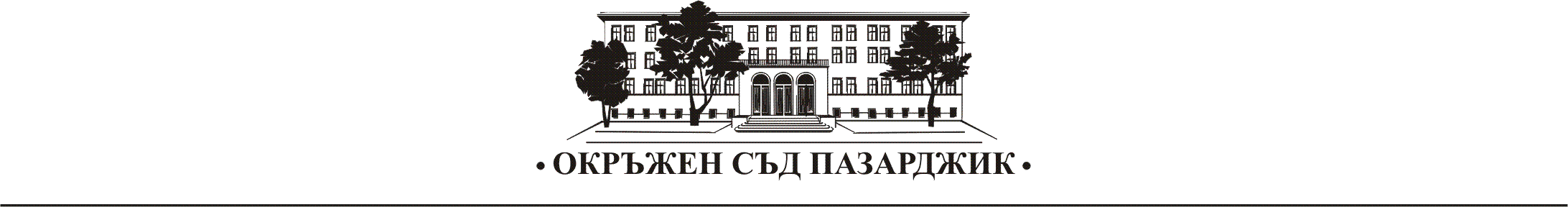     РЕПУБЛИКА БЪЛГАРИЯОКРЪЖЕН СЪД – ПАЗАРДЖИКПРЕССЪОБЩЕНИЕ 3 юниДнес Окръжен съд – Пазарджик постанови осъдителна присъда по наказателно дело за грабеж, водено срещу Г.К. Подсъдимият е признат за виновен в това, че 24.07.2019 г. е откраднал от Църквата „Света Петка“ в гр. Пазарджик 700 лв. като е заплашил с нож М.Т. Осъден е на 7 години лишаване от свобода при първоначален строг режим на изтърпяване на наказанието.Делото се разгледа по реда на Глава 27 от НПК – съкратено съдебно следствие като Г.К. призна фактите, описани в обстоятелствената част на обвинителния акт. При постановяване на съдебния акт, съдът отчете негативните характеристични данни на подсъдимия и многократните му осъждания. Беше потвърдена наложената му мярка за неотклонение „Задържане под стража“.Осъдителната присъда беше постановена от състав, състоящ се от съдия-докладчик и двама съдебни заседатели. Неокончателна е и подлежи на обжалване и протест пред Апелативен съд – Пловдив в 15-дневен срок.Маринела ЧавдароваПресслужба на Окръжен съд-Пазарджик034/409 509